شيوه‌نامه تهيه مقالهنویسندگان محترم می بایستی برای ارسال مقاله موارد زیر را رعایت نموده و مقاله را در فایل سربرگ دار همایش، مطابق با دستورالعمل زیر ارسال نمایند:اين متن و متن بالا را پاك كرده و عنوان فارسي مقاله را کوتاه و رسا بنویسیدنام و نام‌خانوادگی مؤلف اول1، نام و نام‌خانوادگی مؤلف دوم2، ...1سمت يا مرتبه علمی و تخصص، نام دانشگاه یا محل کار، نشانی پست الکترونیک مؤلف اول 2سمت يا مرتبه علمی و تخصص، نام دانشگاه یا محل کار، نشانی پست الکترونیک مؤلف دوم.....چكيده (در اين قسمت متن چکیده‌به زبان فارسي تايپ شود)در اين نوشتار، روش تهيه مقاله، بخشهای مختلف آن، انواع قلم‌ها و اندازه آنها که در تهيه مقاله برای « دومین همایش بین  المللی علم اطلاعات جغرافیایی: بنیادها و کاربردهای بین رشته ای» باید مدّ‌نظر قرارگیرد، آمده است. چکيده بايد به زبان فارسي، در يک پاراگراف و بین 150 تا 200 کلمه باشد. چكيده بايد مجموعه‌ای فشرده و گويا از هدف اصلی، داده و روش‌كار و مهمترین نتايج باشد. در چکيده نبايد جزئيات، جدول، شکل، فرمول و منبعي را درج کرد. دبیرخانۀ کنفرانس از پذيرش مقالاتی که خارج از روش ارائه شده در اين شيوه‌نامه تهيه شده باشد، معذور است. واژه‌هاي كليدي: حداکتر پنج کلید واژه درج شود. (به زبان فارسي)Title (short and clear)Author 1, Author 2, ….1Affiliation, University2Affiliation, UniversityAbstractDelete this line and type abstract. The abstract section must be written in Times New Roman font, regular, Bold, and letter size 11. It must also be aligned “justified”.Keywords: (Maximum 5 keywords)1 - مقدمهاين متن را پاك كرده و مقدمه مقاله را جایگزین نمائید. مقدمه بايد ابتدا با طرح مسئله و بیان نکاتی در رابطه با اهمیت و ابعاد موضوع اصلیِ تحقیق آغاز گردد. همچنین در مقدمه بايد به تحقيقات انجام يافته در زمينه مورد نظر با ذكر منابع از قديم به جديد به اندازه كافي توجه و ارجاع شود و هدف بررسي و پژوهش نيز روشن گردد. مقاله باید بین 7 تا 15 صفحه ، در محیط نرم‌افزارWord  تهیه گردد. هر مقاله بايد شامل بخش های چکیده، مقدمه، داده ها و روش تحقیق، نتایج و بحث، نتيجه‌گیری و جمع بندی و در نهايت، منابع باشد. ساير قسمت ها، شامل تشکر و قدردانی و ضمايم همگی در انتهای مقاله بعد از نتيجه‌گیری و قبل از منابع قرار می‌گيرند. اندازه صفحات A4 باشد ( اندازه حاشیه‌های آن در جدول 1 آورده شده است). مقالات به صورت تك‌ستونی تهيه شود. برای قلم لاتين فقط از Times New Roman استفاده شود که اندازه آن (غير از عنوان و چکيده) يك واحد کمتر از اندازه قلم فارسی در هر موقعيت مورد استفاده خواهد بود. ساير فونت‌ها در جدول 2 آورده شده است. برای اسامی متغيرها بهتر است قلم کج (Italic) و در هر حال با آنچه در روابط رياضی بکار رفته يکسان باشد. فاصله سطرها در عنوان، چکيده و در متن مقاله تك سطري (Single) است.جدول 1- اندازه حاشیه ها (به سانتی متر).2- داده ها و روش تحقيقاين متن را پاك كرده و بخش مربوطه را جایگزین نمائید. در اين بخش بايد داده ها و چگونگي انجام كار (داده ها و روش بكار گرفته شده، روابط و روش هاي محاسبه و ارزيابي و ...) بيان گردد. در متن مقاله تا حد امكان از معادل فارسي واژه هاي تخصصي لاتين، استفاده شود. چنانچه معادل فارسي به اندازه كافي رسا نباشد، عين كلمه لاتين بلافاصله در كمانك (پرانتزها) آورده شود. شکل مورد نظر از نرم‌افزار مورد استفاده مستقيما به محيط Word آورده شده و با ابزار Edit Picture بازبينی و ويرايش شود. دقت شود که ويژگی Layout در شکل به‌صورت In line with text و در يک سطر مستقل درج شده باشد تا درصفحه‌بندی مشکلی به‌‌وجود نيايد (شکل1).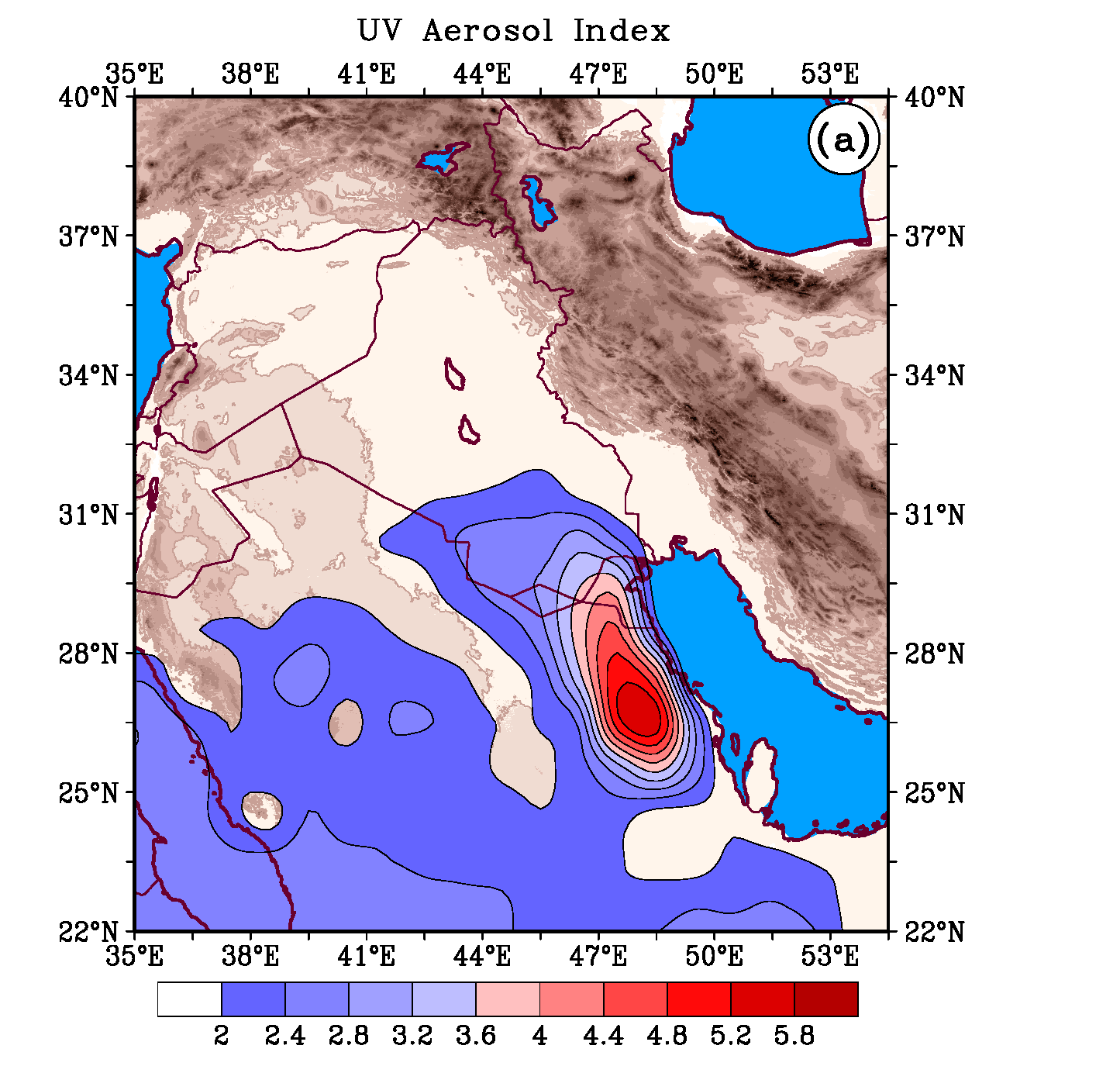 شکل 1- در توضیح شکل، به توضیح کوتاهی از آن چه نشان داده شده، همچنین به ویژگی های کارتوگرافی و محاسباتی شکل، واحدهای بکار گرفته شده، اشاره شودبرای نوشتن روابط رياضی از محيط فرمول‌نويسي Math type استفاده شود. متغيرها، پارامترها و نمادها بايد بدون فاصله بعد از رابطه توضیح داده شوند، مانند: در رابطه (1)،  طول موج پايه، طول موج اوليه  و a و b به ترتيب عرض و ارتفاع پايه است. جدول ها لازم است داراي بالانويس جامع و با كيفيت بالا باشد. تا آنجا كه امكان دارد تعداد جدول ها به حداقل ممكن برسد. شكل ها لازم است با كيفيت بالا (حداقل 300 نقطه در اينچ) و با زيرنويس جامع باشند. در شكل هاي رنگي چنانچه نياز به نماد رنگ باشد، كميت نماد ذكر شود. در متن مقاله روش ذكر مراجع به صورت زير است: چنانچه مرجع، جزیی از متن مقاله باشد، نام خانوادگي نگارنده به عنوان مرجع در متن آورده شود و تاريخ انتشار اثر بلافاصله دركمانك ها به فارسي آورده شود. مثال: احمدی (1390) در پژوهش خود به .........چنانچه مرجع، جزیی از متن نباشد و جهت تأیید جمله و یا مسئله مورد اشاره ی نگارنده آورده شود، شایسته است نام خانوادگی نویسنده به همراه سال انتشار به فارسی در کمانک ها ذکر گردد. مثال: پژوهشگران بی شماری بر نقش سامانه پرفشار مهاجر در وقوع بارش های سواحل جنوبی دریای خزر تأکید نموده اند (باقری، 1372؛ خوشحال، 1376؛ علیجانی، 1380؛ جانبازقبادی و همکاران، 1390؛ مفیدی و همکاران، 1393).چنانچه مرجعي توسط يك يا دو نفر نوشته شده باشد، نام خانوادگي نگارنده يا نگارندگان آورده مي شود. اما در صورتي كه مرجع توسط بيش از دو نگارنده نوشته شده باشد، نام خانوادگي نگارنده اول همراه با عبارت "و همكاران" آورده شود.جدول2- اندازه و نوع قلمها.3    نتایج و بحثاين بخش بايد در برگيرنده كليه نتايج كمي و كيفي بدست آمده باشد. با توجه به تعداد محدود صفحات، تنها از تعدادی محدود از خروجی ها که به خوبی تبیین کننده نتایج تحقیق باشند استفاده شود و از بکارگیری اشکال و جداول اضافی پرهیز گردد.  4    نتیجه گیری و جمع بندیدر اين بخش بايد ماحصل یافته ها مورد ارزیابی نهایی قرار گیرد و  ضمن جمع بندی یافته ها، در چارچوب هدف اصلی تحقیق، پیام اصلی حاصل از تحقیق ارائه گردد. نتایج اصلی تحقیق با کارهای گذشته مقایسه شده و جایگاه پژوهش انجام شده نسبت به کارهای گذشته مشخص گردد. نویسندگان می توانند در انتهای این بخش، در صورت لزوم، پیشنهاداتی متناسب با یافته های تحقیق ارائه نمایند. نویسندگان محترم توجه داشته باشند که مقاله ارسالی قبلا در جایی به چاپ نرسیده باشد و در عین حال، حاوی مطالب نو و جدید در حوزه های مرتبط باشد. 5- تشکر و قدرداني (در صورت لزوم)بخش تشکر و قدردانی می تواند به شکلی کوتاه، قبل از ارائه فهرست منابع ذکر گردد.6- منابع (اشاره به منابع در متن بصورت مستقیم به فارسی باشد)- کاویانی، م.ر.، و علیجانی، ب.، (1395): مبانی آب و هواشناسی، انتشارات سمت، چاپ نوزدهم، 590 صفحه.- مفيدي، ع.، و زرين، آ.، (1391): تحليل ماهيت، ساختار و وردايي زماني گردش جو تابستانه بر روي جنوب غرب آسيا،  پژوهش هاي اقليمي، 11، 40-15.- Barry, R.G., and Chorley, R.J., (2003): Atmosphere, Weather and Climate, 8th edition, Routledge (London), 421p.- Carleton, A. M., (1999): Methodology in Climatology, Annals of the Association of American Geographers, 89: 713–735. doi:10.1111/0004-5608.00172.- IPCC, Climate Change (2007): The Physical Science Basis, Contribution of Working Group I to the Fourth Assessment Report of the Intergovernmental Panel on Climate Change, S. Solomon et al., Eds. (Cambridge University Press, Cambridge, UK).- Landsberg, H.E., (1987): Climatology, In the Encyclopedia of World Climatology, Edited by J.E., Oliver and R.W., Fairbridge, New York, Van Nostrand Reinhold, 327-338. - Randalls, S., (2017): Contributions and perspectives from geography to the study of climate, WIREs Clim Change, 8 (4): 16p. doi: 10.1002/wcc.466.- Schultz, D. M., (2010): How to research and write effective case studies in meteorology, Electronic J. Severe Storms Meteor., 5 (2): 1–18.فاصله از بالا5/2فاصله از پايين5/2فاصله از چپ3فاصله از راست3(1)اندازه قلمنام قلمموقعيت استفاده16B Nazanin Boldعنوان مقاله11B Nazanin نام مؤلفان10B Nazanin Italicسمت مولفان12B Nazanin چكيده فارسي11Times New Romanچکيده انگليسي12B Nazanin Boldعناوين بخشها12B Nazaninمتن10B Nazanin عناوين جدول ها و شکل ها10B Nazaninمتن جدول ها و شکل ها12B Nazaninمنابع فارسی11Times New Romanمنابع انگليسي